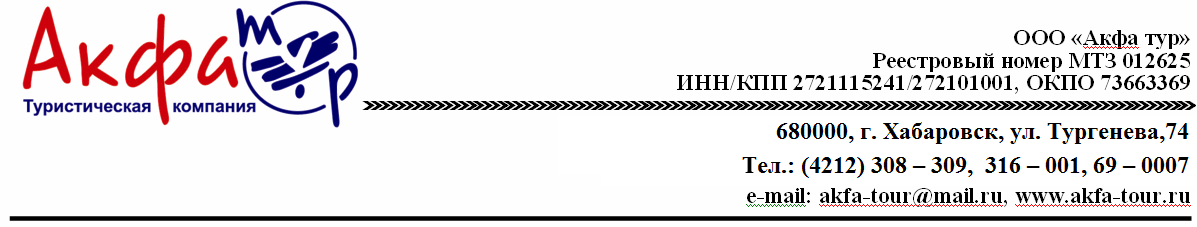 Экскурсионный тур «Турецкая ревьера»8 дней / 7 ночей                                                                                                заезды по пятницам, субботам, воскресеньям – еженедельноМаршрут: Анталия — Памуккале — Эфес — Дальян — Демре и Мира — Анталия.Стоимость тура  на человека при 2-х местном размещенииот 26 272 рублей   В стоимость тура включено:Комфортный транспорт 45 местный автобус по всему маршруту;Размещение в отелях 4* или 5* с завтраками;Русскоязычный профессиональный гид;Экскурсии по программе тура;Трансфер аэропорт-отель-аэропорт;Авиаперелет Москва-Анталья-Москва;Туристическая страховка. В стоимость тура не включено:Дополнительные экскурсии;Авиаперелет Хабаровск-Москва-Хабаровск (от 23 000 руб/чел);Топливные сборы для а/перелета Москва-Анталья-Москва (40 евро/чел);Ужины за дополнительную плату.Входные билеты в музей и исторические места.Для участников тура предусмотрены специальные скидки в магазинах.ДеньПрограмма1 день        АнталияВылет в Анталию из  Москвы.  Прибытия в город Анталия, встреча в аэропорту с представителем туроператора                                                                                                        
 Трансфер до отеля и самостоятельное размещение в отеле 4* или 5*.2 деньАнталияЗавтрак в отеле. Встреча с гидом. Обзорная экскурсия по Анталии — столице средиземноморского побережья Турции. В программе: знакомство с историей и современной жизнью Анталии, посещение Старого города, водопада Карпузкалдыран, магазинов ювелирных изделий, кожи и меха. Вы увидите стены средневековой крепости, Часовую башню, городской порт, Республиканскую площадь и памятник Ататюрку, первому президенту Турции. Одной из визитных карточек города являются монументальные ворота Адриана, возведённые в 130 году к приезду римского императора Адриана. Они состояли из трёх арочных проёмов и в прошлом были двухъярусными, причём второй ярус украшали статуи императора и членов его семьи. Особого внимания заслуживает символ Анталии — Минарет Йивли, воздвигнутый по приказу сельджукского султана Аладдина Кей-Кубада I.                                                                                                                                                                    Размещение в отеле Анталии.3 деньПамуккалеЗавтрак в отеле. Встреча с гидом. Экскурсия в Памуккале с посещением винного погреба, текстильного центра и мастерской оникса. Памуккале — один из красивейших памятников природы Турции — термальные источники среди причудливых известняковых глыб, покрытых соляными отложениями. Они возвышаются подобно белому замку, что оправдывает название памятника природы: Памуккале переводится как «Хлопковая крепость». Объект внесён в список Всемирного наследия ЮНЕСКО. Местные минеральные источники, бьющие из-под земли, образуют белоснежные известняковые чаши — травертины. По химическому составу термальные воды Памуккале не имеют аналогов во всём мире, они обогащены кальцием, обладают лечебным и омолаживающим свойствами. Здесь у вас будет возможность прогуляться по травертинам и окунуться в бассейн Клеопатры, в котором, по легенде, купалась древнеегипетская царица. Любителям истории предлагается посмотреть руины античного города Иераполис — археологический комплекс, включающий театр, некрополь и римские бани. Оказавшись в театре Аполлона, можно представить, как здесь проводились гладиаторские бои, римские фестивали и спортивные состязания.                                                                                                                                               После экскурсии — переезд в Кушадасы и размещение в отеле.4 деньЭфесЗавтрак в отеле. Встреча с гидом. Экскурсия в Эфес с осмотром достопримечательностей античного города, посещением дома Девы Марии и деревни Шириндже. Эфес — место, где находился храм богини Артемиды — красивейшее сооружение в древнем мире, которое входит в список Семи чудес света. Кстати, на сегодняшний день восстановлена одна из колонн храма. Во время экскурсии вы увидите большой театр на 24 000 зрителей, фасад библиотеки Цельса II века н.э. и храм Адриана, построенный в честь римского императора. О богатом прошлом Эфеса вам расскажут и другие памятники: воссозданный фонтан императора Траяна, развалины византийского дворца, храм Сараписа, египетского бога плодородия. С I века Эфес считался последним пристанищем Пресвятой Богородицы и апостола Иоанна Богослова. В окрестностях города на холме Ала Даг есть каменный домик, в котором Дева Мария и провела остаток своих дней. Святое место было официально признано Ватиканом и привлекает христианских паломников со всего мира.                                                                                                                                Размещение в отеле в Кушадасы.5 деньДальянЗавтрак в отеле. Встреча с гидом. Экскурсия в Дальян с прогулкой на яхте и отдыхом на пляже Изтузу. На лодках вы исследуете лабиринты реки Дальян, благодаря которым одноимённый город в дельте реки стали называть «турецкой Венецией». Программа экскурсии включает осмотр вырезанных в скале античных гробниц Ликии, наблюдение за черепахами Каретта-Каретта, купание в Средиземном море и посещение природной грязелечебницы Каунос.                                                                                                                                                              Размещение в отеле Даламана.6 деньДемре, МираЗавтрак в отеле. Встреча с гидом. Переезд в Демре. Экскурсия в Демре и Миру. Демре — небольшой современный город Турции, в окрестностях которого располагаются археологические памятники древнего города Мира, основанного в V веке до н.э. и принадлежавшего Ликийскому государству. Рядом с Демре находится ещё одно легендарное место — остров Кекова в Средиземном море с руинами затонувшего города. В Мире вы осмотрите скальный некрополь эпохи ликийского союза и греко-римский театр, посетите винный погреб, иконную лавку и базилику святителя Николая с саркофагом, в котором, предположительно, до XI века хранились мощи Николая Чудотворца, пока их не вывезли в итальянский город Бари. Здание храма Николая было построено в VIII веке на месте церкви, возведённой над могилой святого Николая в 343 году и варварски разрушенной во время набега арабов. Стены святилища украшены фресками, а пол — византийской мозаикой. Саркофаг Святого выполнен из белого мрамора, богато украшен барельефами и орнаментами растительной тематики.                                                                                                                                                                                          Размещение в отеле Анталии.7 деньАнталияЗавтрак в отеле. Свободный день в Анталии.                                                                                                                          За дополнительную плату для желающих организуется экскурсия «Панорама Кемер». В программе: пикник и рыбалка в Улупинар, подъём по канатной дороге на гору Тахталы, посещение Музея оливок и мечети Кемера. Размещение в отеле Анталии.8 день АнталияЗавтрак в отеле.                                                                                                                                   
 Трансфер в аэропорт. Вылет в Москву.